MADONAS NOVADA PAŠVALDĪBA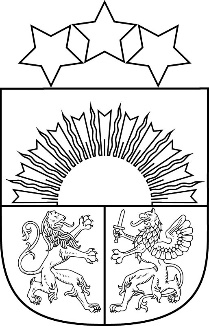 Reģ. Nr. 90000054572Saieta laukums 1, Madona, Madonas novads, LV-4801 t. 64860090, e-pasts: pasts@madona.lv __________________________________________________________________________MADONAS NOVADA PAŠVALDĪBAS DOMESLĒMUMSMadonā2021.gada 21.septembrī						            	Nr.206									    (protokols Nr.10, 22.p.)Par finansējuma piešķiršanu koku ciršanai Saikavas kapsētāApsekojot Barkavas pagasta kapsētas, tika konstatēti vairāki bīstami koki. Šogad Barkavas pagasta pārvalde jau ir organizējusi vairāku bīstamo koku nociršanu Barkavas un Muižas kapsētās. Koku, kuri radīja bīstamību kapavietu sabojāšanai, ciršanai tika piesaistīts arborists. Mazāk bīstamu koku ciršanu paveica Īpašumu uzturēšanas nodaļas darbinieki.Vasaras vētras laikā tika nolauzti koki, kas nebija paredzēti ciršanai. Lai likvidētu vētras sekas tika pieaicināts arborists un tika izlietoti koku ciršanai paredzētie līdzekļi.Uz doto brīdi ir palikuši daudz bīstamu koku, kas atrodas Saikavas kapsētā. Šogad papildus izdarītajam bija paredzēts nocirst vēl divus bīstamus kokus, kuri var nokrist jebkurā brīdī.Barkavas pagasta pārvalde ir noslēgusi vienošanos par bīstamu koku ciršanu ar arboristu Kārli Kumsāru (apliecības Nr.138307). Apsekojot kokus, tika iesniegts piedāvājums koku ciršanai par 780.00 EUR (septiņi simti astoņdesmit euro 00 centi)Noklausījusies sniegto informāciju, ņemot vērā 15.09.2021. Uzņēmējdarbības, teritoriālo un vides jautājumu komitejas un 21.09.2021. Finanšu un attīstības komitejas atzinumus, atklāti balsojot: PAR – 16 (Agris Lungevičs, Aigars Šķēls, Aivis Masaļskis, Andrejs Ceļapīters, Andris Sakne, Artūrs Čačka, Artūrs Grandāns, Gatis Teilis, Gunārs Ikaunieks, Guntis Klikučs,  Kaspars Udrass, Māris Olte, Sandra Maksimova, Valda Kļaviņa, Vita Robalte, Zigfrīds Gora), PRET – NAV, ATTURAS – NAV, Madonas novada pašvaldības dome NOLEMJ:Piešķirt finansējumu 780.00 EUR (septiņi simti astoņdesmit euro 00 centi) no Barkavas pagasta pārvaldes atsavināto īpašumu ieņēmumiem koku ciršanai Saikavas kapsētā Barkavas pagastā. Domes priekšsēdētājs				         A.Lungevičs	Šrubs 28374223